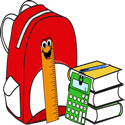 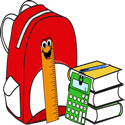 1 ½ “ Hardback Vinyl BinderRed, Blue, Green and Yellow Plastic Pocket & Brad Folders2 pks.  Wide Ruled Filler PaperCrayola Crayons (24 pk)Colored Pencils (12 pk)NO. 2 Pencils (24 pk)2  Pink beveled erasersHighlighters  4 pk (green, blue, pink & yellow)Chisel Tip Dry Erase Board Markers (4 pk)Nylon Pencil Bag6  Glue Sticks Crayola Markers, Thick 8ct.2 pks.   3x5 100ct Ruled index cards 4   Composition notebooksTeachers would greatly appreciate the following additional items:BabywipesPump Hand SanitizerClorox/Lysol wipesPaper towelsZiplock bags, quart sizeZiplock bags, gallon sizeTissues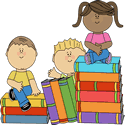 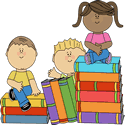 NO. 2 Pencils, 24pk.1” Binder2  Crayola Crayons, 16 ct.2  Pink Beveled ErasersChisel Tip Dry Erase Board Markers, 4pk.4  Composition notebooks2pkg.  Wide Ruled Filler Paper2  bottles of washable glue4  Glue SticksPlastic Pencil/Crayon box2  3x5 100ct. Ruled Index Cards5 Assorted Plastic Pocket & Brad FoldersZiplock bags, Quart sizeZiplock bags, Gallon sizeTeachers would greatly appreciate the following additional items:	Pump Hand SanitizerTissuesPaper Towels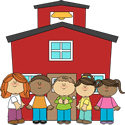 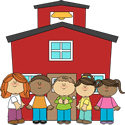 Assorted Plastic Pocket & Brad FoldersPlastic Pencil Box1” White View Vinyl Binder	2  Composition notebooks w/story paper baselineLarge beginner pencils, 12ct.2 pks.  Crayola Crayons (24ct)Colored Pencils, 12ct.5” Fiskars Sharp ScissorsChisel Tip Dry Erase Markers, 4pk.10   Glue SticksTeachers would greatly appreciate the following additional items:Ziplock bags, Gallon sizeZiplock bags, Quart sizePaper towelsTissueBaby wipesDixie Cups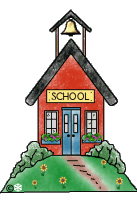 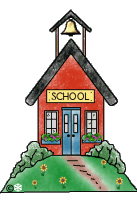 1 ½ “ Hardback Vinyl BinderNylon Pencil Bag2  Composition notebooksComposition notebook w/story paper baselinePlastic School BoxRed, Blue, Green and Yellow Plastic Pocket Folders3 pks. Crayola Crayons 24ct.Crayola Washable Thick Classic Markers, 8ct.5” fiskars Sharp ScissorsWide Rule Filler PaperFacial Tissues3 pks. NO. 2 PencilsElmers Glue6   Glue SticksChisel Tip Dry Erase Markers, 4pk3 pkgs.  3x5 100ct Ruled index cardsTeachers would greatly appreciate the following additional items:BabywipesZiplock bags, Gallon sizeZiplock bags, Quart sizeHand Sanitizer with pump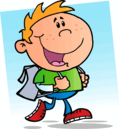 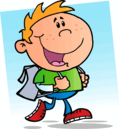 5 pkgs. NO. 2 PencilsPink Beveled Eraser1 pkg. Black Ink Pens4 Glue Sticks2 boxes Facial Tissues1 package of Colored Pencils1 box 24 ct. Crayons1 box of Washable Markers1 pack 4 ct. White Board Markers1 package of Highlighters4 100-page ct. Composition Notebook2 Red Pocketed and Pronged Folders2 Yellow Pocketed and Pronged Folders2 Green Pocketed and Pronged Folders2 Blue Pocketed and Pronged Folders2 Purple Pocketed and Pronged Folders3 pkgs. 100 ct. Wide Ruled PaperTeachers would greatly appreciate the following additional items:Clorox WipesHand Sanitizer with PumpZiplock bags, Quart Sized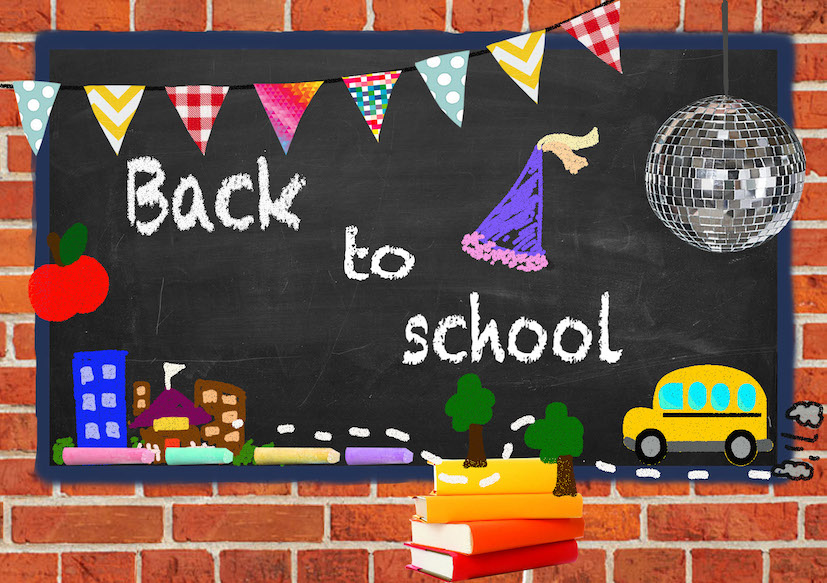 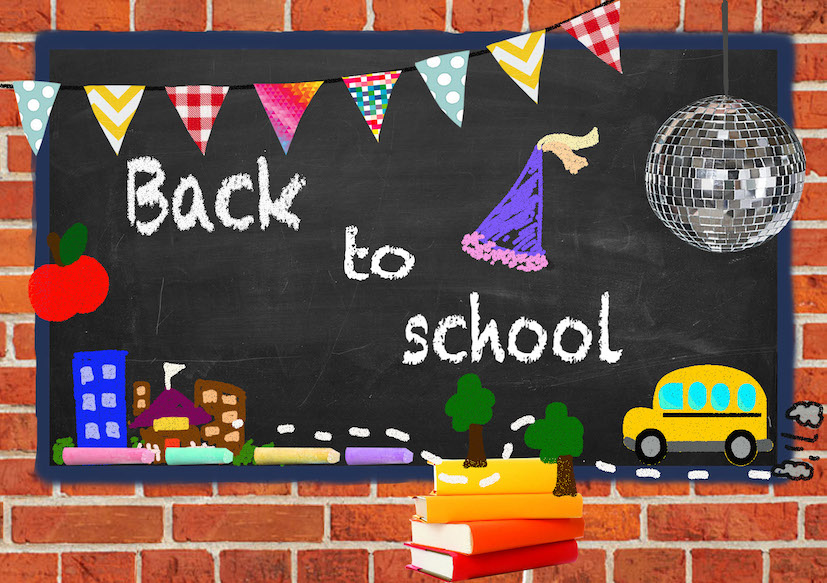 